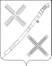 администрациА Красногвардейского сельского поселения КАНЕВСКОГО РАЙОНАПОСТАНОВЛЕНИЕ____________________                                                                        №_______поселок КрасногвардеецОб утверждении муниципальной программы Красногвардейского поселения Каневского района «Укрепление правопорядка и профилактика правонарушений на территории сельского поселения» на 2021-2023 годыВ соответствии со статьей 179 Бюджетного кодекса Российской Федерации, постановлением администрации Красногвардейского сельского поселения Каневского района от 18 августа 2020 года № 103 «Об утверждении перечня муниципальных программ Красногвардейского сельского поселения Каневского района», постановлением администрации Красногвардейского сельского поселения Каневского района от 10 ноября 2014 года № 113 (в редакции от 28.10.2015 года № 83) «Об утверждении Порядка принятия решения о разработке, формирования, реализации и оценки эффективности реализации муниципальных программ Красногвардейского сельского поселения Каневского района» п о с т а н о в л я ю:1.Утвердить муниципальную программу Красногвардейского сельского поселения Каневского района «Укрепление правопорядка и профилактика правонарушений на территории сельского поселения» на 2021-2023 годы (прилагается).2. Координацию работы по выполнению мероприятий Программы возложить на общий отдел администрации Красногвардейского сельского поселения Каневского района (А.Ю.Донец).3. Отделу учета и отчетности администрации Красногвардейского сельского поселения Каневского района (Л.В.Грибенюк) предусмотреть в муниципальном бюджете средства для реализации муниципальной программы Красногвардейского сельского поселения Каневского района «Укрепление правопорядка и профилактика правонарушений на территории сельского поселения» на 2021-2023 годы.4. Общему отделу администрации Красногвардейского сельского поселения (Дудка) разместить настоящее постановление на официальном сайте администрации Красногвардейского сельского поселения Каневского района в информационно-телекоммуникационной сети «Интернет».5. Контроль за выполнением настоящего постановления оставляю за собой.6. Постановление вступает в силу со дня его подписания и распространяется на правоотношения, возникшие с 1 января 2021 года.Муниципальная программа Красногвардейского сельского поселения Каневского района«Укрепление правопорядка и профилактика правонарушений на территории сельского поселения» на 2021-2023 годыПАСПОРТмуниципальной программы Красногвардейского сельского поселения Каневского района «Укрепление правопорядка и профилактика правонарушений на территории сельского поселения» на 2021-2023 годыХарактеристика текущего состояния и прогноз развития  муниципальной программы.Правовой основой для разработки муниципальной программы составляют Федеральные законы от 6 октября 2003 г. N 131-ФЗ "Об общих принципах организации местного самоуправления в Российской Федерации" и от 2 апреля 2014 года № 44-ФЗ «Об участии граждан в охране общественного порядка».Необходимость разработки данной Программы обусловлена проведённым анализом состояния общественного порядка:- продолжением поступления жалоб от граждан о правонарушениях, совершаемых на территории сельского поселения;- вандализма на территории сельского поселения и детских площадках сельского поселения;- распространением суррогатной алкогольной продукции на территории сельского поселения;- парковка частного автотранспорта на газонах и детских площадках;- нарушением правил дорожного движения на территории сельского поселения.Имеющийся участковый уполномоченный полиции ОМВД России по Каневскому району, не имеет возможности постоянно находится на закреплённой за ним территории, т.к. привлекается к несению службы в отделении полиции и работе по другим территориям Каневского района и Краснодарского края.В Красногвардейском сельском поселении Каневского района осуществляется планомерная работа по решению задач, направленных на повышение доверия граждан к правоохранительным органам, усиление правоохранительной деятельности по обеспечению общественного порядка на улицах и в других общественных местах, развитие и повышение доступности различных видов, форм и методов охраны имущества и личности, многоуровневую профилактику, укрепление взаимодействия правоохранительных органов Каневского района с администрацией Красногвардейского сельского поселения.Проблемы табакокурения, алкоголизма и других социально-негативных явлений среди детей и молодежи являются не менее значимыми вопросами на территории Красногвардейского сельского поселения.Одной из острых проблем современного общества является приверженность большого числа людей к злоупотреблению спиртными напитками. Особенно тревожит тот факт, что средний возраст приверженцев алкоголя постоянно снижается. Несмотря на высокий уровень информированности и образованности, распитие спиртных напитков все же является популярным время препровождением в определенных кругах.Таким образом, требуется дальнейшее решение проблем в области укрепления правопорядка и общественной безопасности в Красногвардейском сельском поселении.Решение вышеназванных проблем возможно только при условии комплексного подхода и согласованных действий различных органов и структур, занимающихся профилактикой правонарушений и укреплением правопорядка и общественной безопасности.При этом использование программно-целевого метода является наиболее приемлемым подходом, который позволит преодолеть негативные тенденции в сфере правопорядка и общественной безопасности.Администрация Красногвардейского сельского поселения Каневского района, понимая важность этого направления деятельности, оказала всемерную поддержку созданию народной дружины (НД). Активное участие граждан в деятельности народных дружин является примером социального партнерства между властью и населением. Это также свидетельствует о доверии граждан полиции, одновременно являясь мощным средством формирования законопослушного мировоззрения, нетерпимости к правонарушениям. Наркомания в настоящее время представляет собой одну из наиболее опасных социальных болезней, распространение которой оказывает отрицательное воздействие на общество, производя в нем нежелательные изменения и деформации. Расширение девиантной среды наркоманов происходит, в первую очередь, за счёт молодёжи.По итогам 2020 года наркологическая ситуация в Красногвардейском сельском поселение, как и в целом в Краснодарском крае, оценивается как «средняя», что представляет серьезную угрозу здоровью населения, экономике, правопорядку, а также безопасности сельского поселения, района, края.Ключевые факторы негативного развития наркоситуации в сельском поселении связаны с тем, что поселение находится в наиболее благоприятных климатических условия для культивирования наркосодержащих растений. На территории сельского поселения находятся граждане, болеющие наркоманией, вследствие наличия постоянного рынка сбыта наркотиков.Самым распространенными наркотическими веществами на территории Красногвардейского сельского поселения являются марихуана. Анализ наркоситуации и результатов работы по борьбе с посевами конопли показывает, что говорить о сокращении растительной сырьевой базы для производства наркотиков на сегодняшний день преждевременно. Ведется серьёзная и системная работа в данном направлении.Программно-целевой подход необходим для того, чтобы в рамках Программы сконцентрировать имеющиеся возможности и ресурсы на решении ключевых проблем по противодействию наркомании, обеспечить сбалансированность и последовательность решения стоящих задач, запустить механизмы развития системы профилактики наркомании.Роль администрации Красногвардейского сельского поселения Каневского района состоит в объединении интересов и усилий правоохранительных органов, органов исполнительной власти и общественности с общенациональными приоритетами развития правового государства, краткосрочных тактических приоритетов со стратегическими долгосрочными перспективами.Стратегия эффективной антинаркотической профилактической работы возможна только через проведение комплекса превентивных мер, с целью ограничения вовлечения в наркоманию новых лиц.В последние годы существенное изменение претерпела государственная политика Российской Федерации в отношении российского казачества. Казаки активно содействуют решению вопросов местного значения, исходя из интересов населения, учитывая исторические и местные традиции. На федеральном и региональном уровнях были приняты нормативные правовые акты, создавшие социальные, экономические и организационные предпосылки для становления и развития государственной службы российского казачества. Многие общественные объединения российского казачества выразили желание войти в состав реестровых казачьих войск Российской Федерации в целях несения государственной и иной службы. Опыт российского казачества по организации военно-патриотического воспитания молодежи, возрождению его духовных и культурных традиций востребован органами государственной власти и органами местного самоуправления.Формирование эффективно работающего механизма реализации Федерального закона от 5 декабря 2005 года N 154-ФЗ "О государственной службе российского казачества" и совершенствование единой государственной политики в отношении российского казачества являются продолжением деятельности органов государственной власти по возрождению и развитию российского казачества.2. Цели, задачи и целевые показатели, сроки и этапы реализации муниципальной программыОсновными целями являются:- развитие системы народной дружины сельского поселения;-  обеспечение безопасности личности, поддержание правопорядка в общественных местах, профилактика административных правонарушений, - снижение уровня наркомании среди населения- реализация государственной политики в отношении казачества в Красногвардейском сельском поселении Каневского района.Основными задачами являются:- оказание помощи правоохранительным органам Каневского района. -о пресечение нелегального производства и оборота наркотических средств и психотропных веществ на территории Красногвардейского сельского поселения Каневского района; - осуществление профилактики табакокурения, токсикомании и немедицинского потребления наркотиков; Оказание содействия казачьим обществам в их деятельности по несению государственной и иной службы по охране правопорядка.Срок и этапы реализации программы – 2021-2023 годыЦелевые показатели, характеризующие цели, задачи муниципальной программы, приведены в таблице 12. Цели, задачи и целевые показатели муниципальной программы Красногвардейского сельского поселения Каневского района «Укрепление правопорядка и профилактика правонарушений на территории сельского поселения» на 2021-2023 годы Таблица № 13. Перечень и краткое описание основных мероприятий муниципальной программыПеречень основных мероприятий муниципальной программы по основным направлениям, объемы и источники их финансирования приведены ниже в таблице №2.Перечень основных мероприятий муниципальной программы Красногвардейского сельского поселения Каневского района «Укрепление правопорядка и профилактика правонарушений на территории сельского поселения» на 2021-2023 годы.Таблица №24. Обоснование ресурсного обеспечения муниципальной программы Красногвардейского сельского поселения Каневского района «Укрепление правопорядка и профилактика правонарушений на территории сельского поселения» на 2021-2023 годыФинансирование мероприятий муниципальной программы предполагается осуществлять за счет средств бюджета Красногвардейского сельского поселения Каневского района согласно таблице №3.Возможны корректировки финансирования мероприятий в ходе реализации программы по изменению поставленных задач.5. Методика оценки эффективности реализации муниципальной программыОценка эффективности реализации муниципальной программы производится ежегодно по типовой методике, предусмотренной Порядком принятия решения о разработке, формировании, реализации и оценки эффективности реализации муниципальных программ Красногвардейского сельского поселения Каневского района, утвержденным постановлением администрации Красногвардейского сельского поселения Каневского района от 10 ноября 2014 года № 113.6. Механизм реализации муниципальной программы и контроль за ее исполнениемТекущее управление программой осуществляет координатор программы – ведущий специалист администрации Красногвардейского сельского поселения Каневского района.Координатор программы в процессе реализации муниципальной программы:- организует реализацию муниципальной программы, координацию деятельности исполнителей отдельных мероприятий программы;- принимает решение о внесении в установленном порядке изменений в программу и несет ответственность за достижение целевых показателей программы;- осуществляет мониторинг и анализ отчетов исполнителей отдельных мероприятий программы;- проводит оценку эффективности программы;- готовит годовой отчет о ходе реализации программы;- организует информационную и разъяснительную работу, направленную на освещение целей и задач программы;- размещает информацию о ходе реализации и достигнутых результатах программы на официальном сайте в сети «Интернет»;- координатор готовит ежегодный доклад о ходе реализации муниципальной программы и оценке эффективности ее реализации;- осуществляет иные полномочия, установленные муниципальной программой. Заместитель главы, начальник общего отделаадминистрации Красногвардейского сельского поселения Каневского района                                                                      А.Ю.ДонецГлава Красногвардейского сельского поселения Каневского районаЮ.В.ГриньПРИЛОЖЕНИЕУТВЕРЖДЕНАпостановлением администрации Красногвардейского сельского поселения Каневского районаот_______________ №____ Координатор муниципальной программыОбщий отдел администрации Красногвардейского сельского поселения Каневского районаКоординаторы подпрограммнетУчастники муниципальной программыАдминистрация Красногвардейского сельского поселения Каневского районаПодпрограммы муниципальной программыНе предусмотреныВедомственные целевые программыНе предусмотреныЦели муниципальной программы- развитие системы народной дружины сельского поселения;-  обеспечение безопасности личности, поддержание правопорядка в общественных местах, профилактика административных правонарушений, - снижение уровня наркомании среди населения-реализация государственной политики в отношении казачества в Красногвардейском сельском поселении Каневского районаЗадачи муниципальной программыОказание помощи правоохранительным органам Каневского района. - о пресечение нелегального производства и оборота наркотических средств и психотропных веществ на территории Красногвардейского сельского поселения Каневского района; - осуществление профилактики табакокурения, токсикомании и немедицинского потребления наркотиков; - оказание содействия казачьим обществам в их деятельности по несению государственной и иной службы по охране правопорядка.Перечень целевых показателей муниципальной программыКоличество народных дружин, действующих на территории Красногвардейского сельского поселения Каневского района; количество мероприятий направленных на профилактику правонарушений; количество мероприятий, проводимых администрацией Красногвардейского сельского поселения Каневского района и администрацией муниципального образования Каневской район, в которых обеспечено участие казачьих обществ Красногвардейского сельского поселения Каневского районав в охране общественного порядкаЭтапы и сроки реализации муниципальной программы2021-2023 годыОбъемы бюджетных ассигнований муниципальной программы, источник финансированияОбщий объем финансирования  программы на 2021-2023 годы составляет 27,0 тыс.рублей, в том числе:2021 год – 9,0 тыс.руб.2022 год – 9,0 тыс.руб.2023 год – 9,0 тыс.руб.источник финансирования – средства бюджета Красногвардейского  сельского поселения Каневского района.№ п/пНаименование показателяЕдиница измеренияСтатусЗначение показателейЗначение показателейЗначение показателей№ п/пНаименование показателяЕдиница измеренияСтатус2021202220231234567Муниципальная программа «Укрепление правопорядка и  профилактика правонарушений на территории сельского поселения» на 2021-2023 годыМуниципальная программа «Укрепление правопорядка и  профилактика правонарушений на территории сельского поселения» на 2021-2023 годыМуниципальная программа «Укрепление правопорядка и  профилактика правонарушений на территории сельского поселения» на 2021-2023 годыМуниципальная программа «Укрепление правопорядка и  профилактика правонарушений на территории сельского поселения» на 2021-2023 годыМуниципальная программа «Укрепление правопорядка и  профилактика правонарушений на территории сельского поселения» на 2021-2023 годыМуниципальная программа «Укрепление правопорядка и  профилактика правонарушений на территории сельского поселения» на 2021-2023 годыМуниципальная программа «Укрепление правопорядка и  профилактика правонарушений на территории сельского поселения» на 2021-2023 годы1 Основное мероприятие № 1 «Поддержка народных дружин и общественных объединений правоохранительной направленности»1 Основное мероприятие № 1 «Поддержка народных дружин и общественных объединений правоохранительной направленности»1 Основное мероприятие № 1 «Поддержка народных дружин и общественных объединений правоохранительной направленности»1 Основное мероприятие № 1 «Поддержка народных дружин и общественных объединений правоохранительной направленности»1 Основное мероприятие № 1 «Поддержка народных дружин и общественных объединений правоохранительной направленности»1 Основное мероприятие № 1 «Поддержка народных дружин и общественных объединений правоохранительной направленности»1 Основное мероприятие № 1 «Поддержка народных дружин и общественных объединений правоохранительной направленности»1.1Количество народных дружин, действующих на территории Красногвардейского сельского поселения Каневского районаединиц31112Основное мероприятие № 2 «Противодействие незаконному обороту наркотиков»Основное мероприятие № 2 «Противодействие незаконному обороту наркотиков»Основное мероприятие № 2 «Противодействие незаконному обороту наркотиков»Основное мероприятие № 2 «Противодействие незаконному обороту наркотиков»Основное мероприятие № 2 «Противодействие незаконному обороту наркотиков»Основное мероприятие № 2 «Противодействие незаконному обороту наркотиков»2.1Количество мероприятий направленных  на профилактику правонарушений при администрации Красногвардейского сельского поселения Каневского районашт.31212123Основное мероприятие № 3 «Поддержка казачества»Основное мероприятие № 3 «Поддержка казачества»Основное мероприятие № 3 «Поддержка казачества»Основное мероприятие № 3 «Поддержка казачества»Основное мероприятие № 3 «Поддержка казачества»Основное мероприятие № 3 «Поддержка казачества»3.1Количество мероприятий, проводимых администрацией Красногвардейского сельского поселения Каневского района и администрацией муниципального образования Каневской район, в которых обеспечено участие казачьих обществ Красногвардейского сельского поселения Каневского района в охране общественного порядкашт.3121212№п/пНаименованиемероприятияИсточники финансированияОбъем финансирования,всего(тыс.руб.)в том числе по годамтыс.рубв том числе по годамтыс.рубв том числе по годамтыс.рубНепосредственный результат мероприятияУчастник муниципальной программы (муниципальный заказчик)№п/пНаименованиемероприятияИсточники финансированияОбъем финансирования,всего(тыс.руб.)2021 г.2022 г.2023 г.1234567891Основное мероприятие № 1 «Поддержка народных дружин и общественных объединений правоохранительной направленности»всего9,03,03,03,0развитие системы народной дружины сельского поселения;Администрация Красногвардейского сельского поселения Каневского района1Основное мероприятие № 1 «Поддержка народных дружин и общественных объединений правоохранительной направленности»местный бюджет9,03,03,03,0развитие системы народной дружины сельского поселения;Администрация Красногвардейского сельского поселения Каневского района1Основное мероприятие № 1 «Поддержка народных дружин и общественных объединений правоохранительной направленности»краевой бюджет0,00,00,00,0развитие системы народной дружины сельского поселения;Администрация Красногвардейского сельского поселения Каневского района1Основное мероприятие № 1 «Поддержка народных дружин и общественных объединений правоохранительной направленности»федеральный бюджет 0,00,00,00,0развитие системы народной дружины сельского поселения;Администрация Красногвардейского сельского поселения Каневского района1Основное мероприятие № 1 «Поддержка народных дружин и общественных объединений правоохранительной направленности»внебюджетные источники0,00,00,00,0развитие системы народной дружины сельского поселения;Администрация Красногвардейского сельского поселения Каневского района1В том числе:1.1Обеспечение материальной технической базы народных дружин Красногвардейского сельского поселения Каневского районавсего3,01,01,01,0развитие системы народной дружины сельского поселения;Администрация Красногвардейского сельского поселения Каневского района1.1Обеспечение материальной технической базы народных дружин Красногвардейского сельского поселения Каневского районаместный бюджет3,01,01,01,0развитие системы народной дружины сельского поселения;Администрация Красногвардейского сельского поселения Каневского района1.1Обеспечение материальной технической базы народных дружин Красногвардейского сельского поселения Каневского районакраевой бюджет0,00,00,00,0развитие системы народной дружины сельского поселения;Администрация Красногвардейского сельского поселения Каневского района1.1Обеспечение материальной технической базы народных дружин Красногвардейского сельского поселения Каневского районафедеральный бюджет 0,00,00,00,0развитие системы народной дружины сельского поселения;Администрация Красногвардейского сельского поселения Каневского района1.1Обеспечение материальной технической базы народных дружин Красногвардейского сельского поселения Каневского районавнебюджетные источники0,00,00,00,0развитие системы народной дружины сельского поселения;Администрация Красногвардейского сельского поселения Каневского района1.2Поощрение членов народной дружины Красногвардейского сельского поселения Каневского района всего6,02,02,02,0Вовлечение граждан в члены народной дружиныАдминистрация Красногвардейского сельского поселения Каневского района1.2Поощрение членов народной дружины Красногвардейского сельского поселения Каневского района местный бюджет6,02,02,02,0Вовлечение граждан в члены народной дружиныАдминистрация Красногвардейского сельского поселения Каневского района1.2Поощрение членов народной дружины Красногвардейского сельского поселения Каневского района краевой бюджет0,00,00,00,0Вовлечение граждан в члены народной дружиныАдминистрация Красногвардейского сельского поселения Каневского района1.2Поощрение членов народной дружины Красногвардейского сельского поселения Каневского района федеральный бюджет 0,00,00,00,0Вовлечение граждан в члены народной дружиныАдминистрация Красногвардейского сельского поселения Каневского района1.2Поощрение членов народной дружины Красногвардейского сельского поселения Каневского района внебюджетные источники0,00,00,00,0Вовлечение граждан в члены народной дружиныАдминистрация Красногвардейского сельского поселения Каневского района2Основное мероприятие №2 «Противодействие незаконному обороту наркотиков»всего9,03,03,03,0Снижение уровня наркомании среди населенияАдминистрация Красногвардейского сельского поселения Каневского района2Основное мероприятие №2 «Противодействие незаконному обороту наркотиков»местный бюджет9,03,03,03,0Снижение уровня наркомании среди населенияАдминистрация Красногвардейского сельского поселения Каневского района2Основное мероприятие №2 «Противодействие незаконному обороту наркотиков»краевой бюджет0,00,00,00,0Снижение уровня наркомании среди населенияАдминистрация Красногвардейского сельского поселения Каневского района2Основное мероприятие №2 «Противодействие незаконному обороту наркотиков»федеральный бюджет 0,00,00,00,0Снижение уровня наркомании среди населенияАдминистрация Красногвардейского сельского поселения Каневского района2Основное мероприятие №2 «Противодействие незаконному обороту наркотиков»внебюджетные источники0,00,00,00,0Снижение уровня наркомании среди населенияАдминистрация Красногвардейского сельского поселения Каневского района2В том числе:Снижение уровня наркомании среди населенияАдминистрация Красногвардейского сельского поселения Каневского района2.1Мероприятия по профилактике распространения наркомании и связанных с ней правонарушенийвсего9,03,03,03,0Снижение уровня наркомании среди населенияАдминистрация Красногвардейского сельского поселения Каневского района2.1Мероприятия по профилактике распространения наркомании и связанных с ней правонарушенийместный бюджет9,03,03,03,0Снижение уровня наркомании среди населенияАдминистрация Красногвардейского сельского поселения Каневского района2.1Мероприятия по профилактике распространения наркомании и связанных с ней правонарушенийкраевой бюджет0,00,00,00,0Снижение уровня наркомании среди населенияАдминистрация Красногвардейского сельского поселения Каневского района2.1Мероприятия по профилактике распространения наркомании и связанных с ней правонарушенийфедеральный бюджет 0,00,00,00,0Снижение уровня наркомании среди населенияАдминистрация Красногвардейского сельского поселения Каневского района2.1Мероприятия по профилактике распространения наркомании и связанных с ней правонарушенийвнебюджетные источники0,00,00,00,0Снижение уровня наркомании среди населенияАдминистрация Красногвардейского сельского поселения Каневского района3.Основное мероприятие № 3 «Поддержка казачества»всего9,03,03,03,0Становление государственной службы казачестваАдминистрация Красногвардейского сельского поселения Каневского района3.Основное мероприятие № 3 «Поддержка казачества»местный бюджет9,03,03,03,0Становление государственной службы казачестваАдминистрация Красногвардейского сельского поселения Каневского района3.Основное мероприятие № 3 «Поддержка казачества»Краевой бюджет0,00,00,00,0Становление государственной службы казачестваАдминистрация Красногвардейского сельского поселения Каневского района3.Основное мероприятие № 3 «Поддержка казачества»Федеральный бюджет 0,00,00,00,0Становление государственной службы казачестваАдминистрация Красногвардейского сельского поселения Каневского района3.Основное мероприятие № 3 «Поддержка казачества»Внебюджетные источники0,00,00,00,0Становление государственной службы казачестваАдминистрация Красногвардейского сельского поселения Каневского района3.В том числе:Становление государственной службы казачестваАдминистрация Красногвардейского сельского поселения Каневского района3.1Развитие кубанского казачествавсего9,03,03,03,0Становление государственной службы казачестваАдминистрация Красногвардейского сельского поселения3.1Развитие кубанского казачестваместный бюджет9,03,03,03,0Становление государственной службы казачестваАдминистрация Красногвардейского сельского поселения3.1Развитие кубанского казачестваКраевой бюджет0,00,00,00,0Становление государственной службы казачестваАдминистрация Красногвардейского сельского поселения3.1Развитие кубанского казачестваФедеральный бюджет 0,00,00,00,0Становление государственной службы казачестваАдминистрация Красногвардейского сельского поселения3.1Развитие кубанского казачестваВнебюджетные источники0,00,00,00,0Становление государственной службы казачестваАдминистрация Красногвардейского сельского поселенияИТОГО:всего27,09,09,09,0ИТОГО:местный бюджет27,09,09,09,0ИТОГО:Краевой бюджет0,00,00,00,0ИТОГО:Федеральный бюджет 0,00,00,00,0ИТОГО:Внебюджетные источники0,00,00,00,0Наименование мероприятияОбщий объем финансирования муниципальной программы(тыс. руб.)2021год(тыс. руб.)2022год(тыс. руб.)2023год(тыс. руб.)Основное мероприятие № 1 «Поддержка народных дружин и общественных объединений правоохранительной направленности»9,03,03,03,0Основное мероприятие №2 «Противодействие незаконному обороту наркотиков»9,03,03,03,0Основное мероприятие № 3 «Поддержка казачества»9,03,03,03,0ВСЕГО:27,09,09,09,0